Дерево решений.  Класс делится на 2 группы, каждая обсуждает вопрос и делает записи на своём дереве (ватмане).Потом группы меняются местами и дописывают на деревьях своих соседей свои идеи.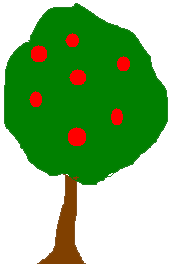 